Анкета выезжающего в __________________________________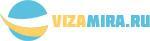 ИНФОРМАЦИЯ ПО ЗАГРАНИЧНОМУ ПАСПОРТУ. действующего заграничного паспорта Город и страна, выдавшие заграничный паспортЭто Ваш первый заграничный паспорт?4. КОНТАКТНАЯ ИНФОРМАЦИЯ.Ваш адрес проживания по прописке. ИндексВаш фактический адрес проживания. Индекс.Как долго Вы проживаете по фактическому адресу? годов, месяцевДомашний телефон с кодом городаМобильный телефонВаш e-mail адрес5. ДАННЫЕ О РОДИТЕЛЯХ ТУРИСТА.(в том числе покойных. Если ФИО или место рождения родителя не известно, так и пишите – неизвестно)Ф.И.О. матери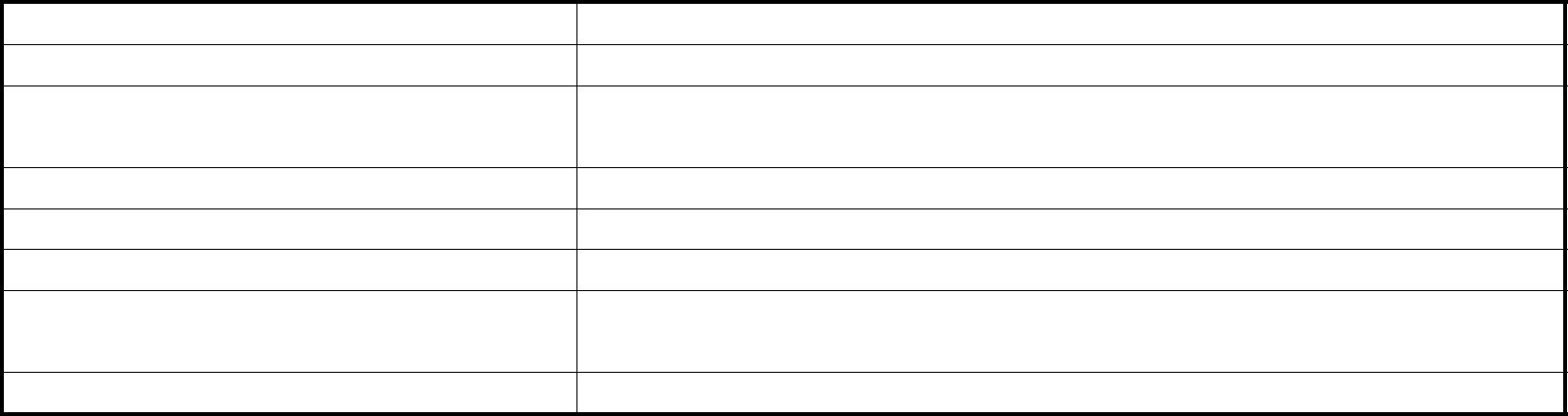 Дата рождения матери. дд.мм.ггггМесто и страна рождения матери полностьюГражданство материФ.И.О. отцаДата рождения отца. дд.мм.ггггМесто и страна рождения отца полностьюГражданство отца6. ДАННЫЕ О СУПРУГЕ. (в том числе гражданском, в разводе)Ф.И.О. супругаСледующие пункты заполните в соответствии с выбранным Вами пунктом:А) Занятость – полный рабочий день Занятость – не полный рабочий деньСобственник предприятия / индивидуальный предпринимательВаша должностьНазвание организации, в которой вы работаетеУкажите дату, когда Вы начали работать в этой организации.Адрес организации, в которой Вы работаете.Рабочий телефонВаш рабочий e-mail или любой e-mail организацииРаботаете ли Вы по совместительству, на второй работе, даете частные уроки, репетиторство, частные консультации? Укажите. Какой доход от этого получаете?Б) СтудентНазвание учебного заведения, где Вы учитесьНазвание факультетаДата поступленияДата окончанияРаботаете ли Вы во время обучения, даете частные уроки, репетиторство, частные консультации? Укажите. Какой доход от этого получаете?Ваша должностьНазвание организации, в которой вы работаете, даете уроки и т.п.Укажите дату, когда Вы начали работатьАдрес организации, в которой Вы работаете.Рабочий телефонВаш рабочий e-mail или любой e-mail организацииВ) Пенсионер / в отставкеДата ухода на пенсию / в отставкуСумма ежемесячная пенсияГ) На иждивении супруга или другого члена семьи (домохозяйка)На иждивении какого члена семьи Вы находитесь?ФИО члена семьи10. РАБОТАЛИ ЛИ ВЫ В НИЖЕУКАЗАННЫХ ОРГАНИЗАЦИЯХ?12. ПРЕДЫДУЩИЕ ПОСЕЩЕНИЯ И ЗАПРОСЫ ВИЗЫ В ВЕЛИКОБРИТАНИЮ.Вы были ранее в Великобритании?Укажите периоды всех посещений Великобритании (даты въезда-даты выезда)Укажите цели предыдущих посещений ВеликобританииУкажите номера регистрационных заявлений (№ визы UK123…)Если Вы не воспользовались полученной ранее английской визой, напишите подробно причину.Было ли Вам отказано в визе в Великобританию за последние 10 лет?Дата получения отказа. Номер отказа По какой причине Вы получили отказ?Были ли Вы депортированы из Великобритании? Если да, укажите детали.Возбуждено ли против Вас уголовное дело? Если да, укажите детали.13. ПРЕДЫДУЩИЕ ПОЕЗДКИ ЗАРУБЕЖ.Если Вы ответили ДА на какой-либо из вышеперечисленных вопросов, укажите подробности.ВЫ ВЫЕЗЖАЛИ ЗАГРАНИЦУ ЗА ПОСЛЕДНИЕ 10 ЛЕТ?□ Да □ НетЕСЛИ ДА, ПЕРЕЧИСЛИТЕ ПОЕЗДКИ ЗА ПОСЛЕДНИЕ 10 ЛЕТ.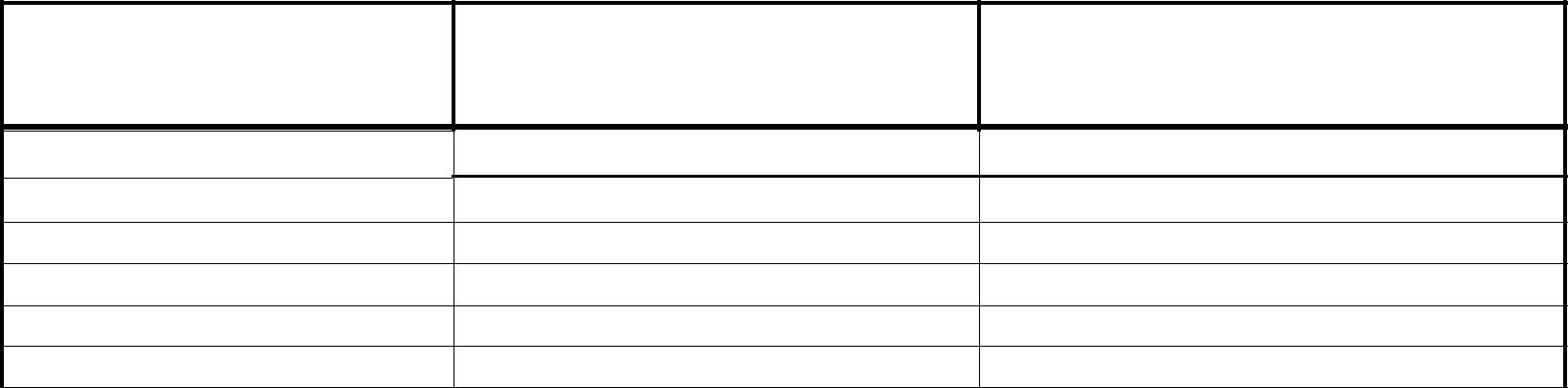 Страна Даты въезда - даты выезда Цель поездки (бизнес, туризм, посещение родственников, обучение, лечение)14. С КЕМ ВЫ ЕДЕТЕ В ВЕЛИКОБРИТАНИЮ?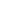 15. ДРУЗЬЯ И/ИЛИ РОДСТВЕННИКИ В ВЕЛИКОБРИТАНИИ.Проживают ли (учатся, работают) в Великобритании Ваши родственники или друзья?Укажите Ф.И.О.Укажите гражданство друга или родственника в ВеликобританииАдрес проживания Вашего родственника в ВеликобританииТелефон Вашего друга или родственника в ВеликобританииНа каком основании находится ваш друг или родственник в Великобритании?Кем Вам приходится родственник в Великобритании?17. ХОТИТЕ ЛИ ВЫ ПРЕДОСТАВИТЬ ДОПОЛНИТЕЛЬНУЮ ИНФОРМАЦИЮ ДЛЯ КОНСУЛЬСТВА?18.Согласно требованиям Посольства Великобритании каждый посетитель в день подачи документов обязан лично пройти процедуру сдачи биометрических данных (отпечатки пальцев, цифровое фото).КОГДА ВАМ УДОБНО ПРЕДОСТАВИТЬ СВОИ БИОМЕТРИЧЕСКИЕ ДАННЫЕ В БРИТАНСКИЙ ВИЗОВЫЙ ЦЕНТР? УКАЖИТЕ ЧИСЛО, ВРЕМЯ.Укажите удобную для Вас:дату (кроме выходных и праздников) время (09:00 – 15:45) Заявляю, что настоящая анкета заполнена мною добросовестно, правильно и полностью.Я предупрежден, что турфирма не несет ответственность за задержку по срокам исполнения заказа, а также в случае отказа в выдаче визы, со стороны посольств, консульств и других организаций.«____»_____________201__ г.	Подпись _______________________(страна)1. ДАННЫЕ ТУРИСТА.1. ДАННЫЕ ТУРИСТА.Ф.И.О.Девичья фамилия.Девичья фамилия.(Другие имена, фамилии,(Другие имена, фамилии,если были)если были)Ваше семейноеВаше семейное□Холост / не замужемХолост / не замужемположениеположение□  Гражданский брак (заполните также п.6)□  Гражданский брак (заполните также п.6)□  Гражданский брак (заполните также п.6)□  Гражданский брак (заполните также п.6)положениеположение□Женат / замужем (заполните также п.6)Женат / замужем (заполните также п.6)Женат / замужем (заполните также п.6)□Женат / замужем (заполните также п.6)Женат / замужем (заполните также п.6)Женат / замужем (заполните также п.6)□  Разведен(а) / отношения расторгнуты (заполните также п.6)□  Разведен(а) / отношения расторгнуты (заполните также п.6)□  Разведен(а) / отношения расторгнуты (заполните также п.6)□  Разведен(а) / отношения расторгнуты (заполните также п.6)□  Женат / замужем, но не проживаем вместе (заполните также п.6)□  Женат / замужем, но не проживаем вместе (заполните также п.6)□  Женат / замужем, но не проживаем вместе (заполните также п.6)□  Женат / замужем, но не проживаем вместе (заполните также п.6)□Вдова / вдовецВдова / вдовецВаша дата рожденияВаша дата рожденияМесто и странаМесто и странарождения, полностью.рождения, полностью.Имеете ли вы второе гражданство? Если да,Имеете ли вы второе гражданство? Если да,Имеете ли вы второе гражданство? Если да,Имеете ли вы второе гражданство? Если да,какой страны, с какой даты? Имели ликакой страны, с какой даты? Имели ликакой страны, с какой даты? Имели ликакой страны, с какой даты? Имели ликогда-нибудь?когда-нибудь?Какова главная причина вашего визита вКакова главная причина вашего визита вКакова главная причина вашего визита вКакова главная причина вашего визита вВеликобританию?Великобританию?2. ДАННЫЕ О СРОКАХ ПРЕДСТОЯЩЕЙ ПОЕЗДКИ.2. ДАННЫЕ О СРОКАХ ПРЕДСТОЯЩЕЙ ПОЕЗДКИ.2. ДАННЫЕ О СРОКАХ ПРЕДСТОЯЩЕЙ ПОЕЗДКИ.2. ДАННЫЕ О СРОКАХ ПРЕДСТОЯЩЕЙ ПОЕЗДКИ.2. ДАННЫЕ О СРОКАХ ПРЕДСТОЯЩЕЙ ПОЕЗДКИ.2. ДАННЫЕ О СРОКАХ ПРЕДСТОЯЩЕЙ ПОЕЗДКИ.Срок пребывания в ВеликобританииСрок пребывания в ВеликобританииСрок пребывания в ВеликобританииСрок пребывания в ВеликобританииднейДата прибытия в ВеликобританиюДата прибытия в ВеликобританиюДата прибытия в ВеликобританиюДата вылета из ВеликобританииДата вылета из ВеликобританииДата вылета из ВеликобританииГражданство супругаДата рождения супругаСупруг едет с Вами?Проживает ли Ваш супруг с Вами?□ДаДа(Если НЕТ, укажите полную□Нет (ответьте на следующие вопросы, если ответы вамНет (ответьте на следующие вопросы, если ответы вамконтактную информацию ниже)?известны)известны)Полный адрес проживания супругаСтрана проживания супругаИндекс места проживания супругаДомашний телефон по меступроживания супругаМобильный телефон супруга7. ВАШИ ДЕТИ.Имеете ли Вы детей на вашем□Нетиждивении или иждивении□Да. Заполните весь пункт.супруга, который проживает сВами?Ф.И.О. первого ребенкаДата рождения первого ребенкаМесто рождения первого ребенкаГражданство первого ребенкаНомер загранпаспорта первогоребенкаПервый ребенок едет с Вами?□Да□НетПервый ребенок проживает с□ДаВами?□Нет (если нет, заполните следующие два пункта)Адрес проживания первого ребенкаЕсли первый ребенок проживает нес Вами, укажите с кем онпроживает, степень родства?Дата рождения второго ребенкаМесто рождения второго ребенкаГражданство второго ребенкаНомер загранпаспорта второгоребенкаВторой ребенок едет с Вами?□Да□НетВторой ребенок проживает с Вами?□Да□  Нет (если нет, заполните следующие два пункта)□  Нет (если нет, заполните следующие два пункта)Адрес проживания вротого ребенкаЕсли второй ребенок проживает нес Вами, укажите с кем онпроживает, степень родства?8. СОПРОВОЖДЕНИЕ ТУРИСТОМ ЧУЖИХ ДЕТЕЙ.8. СОПРОВОЖДЕНИЕ ТУРИСТОМ ЧУЖИХ ДЕТЕЙ.8. СОПРОВОЖДЕНИЕ ТУРИСТОМ ЧУЖИХ ДЕТЕЙ.8. СОПРОВОЖДЕНИЕ ТУРИСТОМ ЧУЖИХ ДЕТЕЙ.С вами едут чужие дети?□Нет□Да. (заполните следующие пункты)Сколько?Ф.И.О. первого ребенкаДата рождения первого ребенкаМесто рождения первого ребенка№ паспорта первого ребенкаГражданство первого ребенкаКем Вы приходитесь первомуребенку?Кем Вы приходитесь родителямпервого ребенка?Домашний адрес первого ребенка синдексомДомашний и/или мобильныйтелефон первого ребенкаФ.И.О. второго ребенкаДата рождения второго ребенкаМесто рождения второго ребенка№ паспорта второго ребенкаГражданство второго ребенкаКем Вы приходитесь второмуребенку?Кем Вы приходитесь родителямвторого ребенка?Домашний адрес второго ребенка синдексомДомашний и/или мобильныйтелефон второго ребенка9. ВАШЕ СОЦИАЛЬНОЕ ПОЛОЖЕНИЕ В НАСТОЯЩЕЕ ВРЕМЯ.9. ВАШЕ СОЦИАЛЬНОЕ ПОЛОЖЕНИЕ В НАСТОЯЩЕЕ ВРЕМЯ.9. ВАШЕ СОЦИАЛЬНОЕ ПОЛОЖЕНИЕ В НАСТОЯЩЕЕ ВРЕМЯ.9. ВАШЕ СОЦИАЛЬНОЕ ПОЛОЖЕНИЕ В НАСТОЯЩЕЕ ВРЕМЯ.Укажите Ваше социальное□Занятость – полный рабочий день. (заполните п. А)положение□Занятость – не полный рабочий день. (заполните п. А)□  Собственник предприятия / индивидуальный□  Собственник предприятия / индивидуальныйпредприниматель. (заполните также п. А)□Безработный□Студент. (заполните п. Б)□  Пенсионер / в отставке. (заполните п. В)□  Пенсионер / в отставке. (заполните п. В)□  На иждивении супруга или другого члена семьи□  На иждивении супруга или другого члена семьи(домохозяйка). (заполните п. Г)□Другое: _________________________Вооруженные силы□Нет□ДаЕслида, укажите: название организаций, звания, даты принятия и увольнения.Правительственные□Неторганизации (в том□ДачислеЕсли да, укажите: название организаций, звания, должности, даты принятия иЕсли да, укажите: название организаций, звания, должности, даты принятия ирегиональные)увольненияувольненияСудебные иСудебные иСудебные и□НетНетюридическиеюридическиеюридические□ДаДаорганизацииорганизацииорганизацииЕсли да, укажите: название организаций, звания, должности, даты принятия иЕсли да, укажите: название организаций, звания, должности, даты принятия иЕсли да, укажите: название организаций, звания, должности, даты принятия иЕсли да, укажите: название организаций, звания, должности, даты принятия иЕсли да, укажите: название организаций, звания, должности, даты принятия иувольненияувольненияувольненияОрганизации СМИОрганизации СМИОрганизации СМИ□НетНет□ДаДаЕсли да, укажите: название организаций, звания, должности, даты принятия иЕсли да, укажите: название организаций, звания, должности, даты принятия иЕсли да, укажите: название организаций, звания, должности, даты принятия иЕсли да, укажите: название организаций, звания, должности, даты принятия иЕсли да, укажите: название организаций, звания, должности, даты принятия иувольненияувольненияувольненияОбщественные иОбщественные иОбщественные и□НетНетсоциальныесоциальныесоциальные□ДаДаадминистративныеадминистративныеадминистративныеЕсли да, укажите: название организаций, звания, должности, даты принятия иЕсли да, укажите: название организаций, звания, должности, даты принятия иЕсли да, укажите: название организаций, звания, должности, даты принятия иЕсли да, укажите: название организаций, звания, должности, даты принятия иЕсли да, укажите: название организаций, звания, должности, даты принятия иорганизацииорганизацииорганизацииувольненияувольненияувольненияОрганыОрганыОрганы□НетНетбезопасностибезопасностибезопасности□ДаДа(милиция, частные(милиция, частные(милиция, частныеЕсли да, укажите: название организаций, звания, должности, даты принятия иЕсли да, укажите: название организаций, звания, должности, даты принятия иЕсли да, укажите: название организаций, звания, должности, даты принятия иЕсли да, укажите: название организаций, звания, должности, даты принятия иЕсли да, укажите: название организаций, звания, должности, даты принятия иохранныеохранныеохранныеувольненияувольненияувольненияпредприятия,предприятия,предприятия,личная охрана)личная охрана)личная охрана)11. ВАШ ДОХОД.11. ВАШ ДОХОД.11. ВАШ ДОХОД.Укажите Ваш общий месячныйУкажите Ваш общий месячныйУкажите Ваш общий месячныйУкажите Ваш общий месячныйУкажите Ваш общий месячныйУкажите Ваш общий месячныйдоход.(заработную плату, размер пенсии,доход.(заработную плату, размер пенсии,доход.(заработную плату, размер пенсии,доход.(заработную плату, размер пенсии,доход.(заработную плату, размер пенсии,доход.(заработную плату, размер пенсии,различные пособия) за вычетом налогов.различные пособия) за вычетом налогов.различные пособия) за вычетом налогов.различные пособия) за вычетом налогов.различные пособия) за вычетом налогов.различные пособия) за вычетом налогов.Получаете ли Вы доход из других источников,Получаете ли Вы доход из других источников,Получаете ли Вы доход из других источников,Получаете ли Вы доход из других источников,Получаете ли Вы доход из других источников,Получаете ли Вы доход из других источников,□Давключая семью: супруга, детей, родителей ивключая семью: супруга, детей, родителей ивключая семью: супруга, детей, родителей ивключая семью: супруга, детей, родителей ивключая семью: супруга, детей, родителей ивключая семью: супруга, детей, родителей и□Нетдрузей, сдачу имущества или недвижимости вдрузей, сдачу имущества или недвижимости вдрузей, сдачу имущества или недвижимости вдрузей, сдачу имущества или недвижимости вдрузей, сдачу имущества или недвижимости вдрузей, сдачу имущества или недвижимости варенду и др.?аренду и др.?аренду и др.?Если да, укажите сумму этого дохода (напр.Если да, укажите сумму этого дохода (напр.Если да, укажите сумму этого дохода (напр.Если да, укажите сумму этого дохода (напр.Если да, укажите сумму этого дохода (напр.Если да, укажите сумму этого дохода (напр.зарплата супруга, родителя)зарплата супруга, родителя)зарплата супруга, родителя)зарплата супруга, родителя)Имеете ли Вы собственные сбережения, счет вИмеете ли Вы собственные сбережения, счет вИмеете ли Вы собственные сбережения, счет вИмеете ли Вы собственные сбережения, счет вИмеете ли Вы собственные сбережения, счет вИмеете ли Вы собственные сбережения, счет в□Дабанке, кредитные и дебетовые карты, доход отбанке, кредитные и дебетовые карты, доход отбанке, кредитные и дебетовые карты, доход отбанке, кредитные и дебетовые карты, доход отбанке, кредитные и дебетовые карты, доход отбанке, кредитные и дебетовые карты, доход от□Нетакций или бирж, паев, активов, прибыль другогоакций или бирж, паев, активов, прибыль другогоакций или бирж, паев, активов, прибыль другогоакций или бирж, паев, активов, прибыль другогоакций или бирж, паев, активов, прибыль другогоакций или бирж, паев, активов, прибыль другогорода?рода?рода?Если да, перечислите, укажите суммы.Если да, перечислите, укажите суммы.Если да, перечислите, укажите суммы.Если да, перечислите, укажите суммы.Если да, перечислите, укажите суммы.Если да, перечислите, укажите суммы.Какую сумму из своего месячного дохода ВыКакую сумму из своего месячного дохода ВыКакую сумму из своего месячного дохода ВыКакую сумму из своего месячного дохода ВыКакую сумму из своего месячного дохода ВыКакую сумму из своего месячного дохода Вытратите на членов семьи и других иждивенцев?тратите на членов семьи и других иждивенцев?тратите на членов семьи и других иждивенцев?тратите на членов семьи и других иждивенцев?тратите на членов семьи и других иждивенцев?тратите на членов семьи и других иждивенцев?(также на пожилых родителей)(также на пожилых родителей)(также на пожилых родителей)(также на пожилых родителей)(также на пожилых родителей)(также на пожилых родителей)Каков Ваш прожиточный минимум – сколько ВыКаков Ваш прожиточный минимум – сколько ВыКаков Ваш прожиточный минимум – сколько ВыКаков Ваш прожиточный минимум – сколько ВыКаков Ваш прожиточный минимум – сколько ВыКаков Ваш прожиточный минимум – сколько Вытратите на свои ежедневные нужды в месяц изтратите на свои ежедневные нужды в месяц изтратите на свои ежедневные нужды в месяц изтратите на свои ежедневные нужды в месяц изтратите на свои ежедневные нужды в месяц изтратите на свои ежедневные нужды в месяц изсвоего месячного дохода? (вкл. аренда, съём,своего месячного дохода? (вкл. аренда, съём,своего месячного дохода? (вкл. аренда, съём,своего месячного дохода? (вкл. аренда, съём,своего месячного дохода? (вкл. аренда, съём,своего месячного дохода? (вкл. аренда, съём,займы, кредиты, коммунальные расходы).займы, кредиты, коммунальные расходы).займы, кредиты, коммунальные расходы).займы, кредиты, коммунальные расходы).займы, кредиты, коммунальные расходы).займы, кредиты, коммунальные расходы).Укажите сумму.Укажите сумму.Укажите сумму.Сколько стоит данная поездка вСколько стоит данная поездка вСколько стоит данная поездка вСколько стоит данная поездка вСколько стоит данная поездка вСколько стоит данная поездка вВеликобританию?Великобританию?Великобританию?Сколько денег Вы планируете потратить воСколько денег Вы планируете потратить воСколько денег Вы планируете потратить воСколько денег Вы планируете потратить воСколько денег Вы планируете потратить воСколько денег Вы планируете потратить вовремя поездки в Великобританию?время поездки в Великобританию?время поездки в Великобританию?время поездки в Великобританию?время поездки в Великобританию?время поездки в Великобританию?Кто будет оплачивать путевку вКто будет оплачивать путевку вКто будет оплачивать путевку вКто будет оплачивать путевку вКто будет оплачивать путевку вКто будет оплачивать путевку вВеликобританию?Великобританию?Великобританию?Кто будет оплачивать Ваше пребывание иКто будет оплачивать Ваше пребывание иКто будет оплачивать Ваше пребывание иКто будет оплачивать Ваше пребывание иКто будет оплачивать Ваше пребывание иКто будет оплачивать Ваше пребывание ипитание в Великобритании?питание в Великобритании?питание в Великобритании?питание в Великобритании?Если путевку и пребывание оплачиваете не Вы,Если путевку и пребывание оплачиваете не Вы,Если путевку и пребывание оплачиваете не Вы,Если путевку и пребывание оплачиваете не Вы,Если путевку и пребывание оплачиваете не Вы,Если путевку и пребывание оплачиваете не Вы,укажите сумму, которую Вам выделяет спонсорукажите сумму, которую Вам выделяет спонсорукажите сумму, которую Вам выделяет спонсорукажите сумму, которую Вам выделяет спонсорукажите сумму, которую Вам выделяет спонсорукажите сумму, которую Вам выделяет спонсорна путевку и на личные расходы во времяна путевку и на личные расходы во времяна путевку и на личные расходы во времяна путевку и на личные расходы во времяна путевку и на личные расходы во времяна путевку и на личные расходы во времяпребывания в Великобритании.пребывания в Великобритании.пребывания в Великобритании.пребывания в Великобритании.пребывания в Великобритании.пребывания в Великобритании.В какую сумму обошлось пребываниеВ какую сумму обошлось пребываниеВ какую сумму обошлось пребываниеВ какую сумму обошлось пребываниеВ какую сумму обошлось пребываниеВ какую сумму обошлось пребываниеВеликобритании лично Вам?Великобритании лично Вам?Великобритании лично Вам?Великобритании лично Вам?Получали ли Вы за последние 10 лет отказ на въезд в другую страну?□Да□НетБыли ли Вы когда-либо депортированы/изгнаны/вынуждены покинуть другую страну?□Да□НетВы подавали заявку в Министерство внутренних дел великобритании (Home Office),□Дачтобы проживать или работать в Великобритании за последние 10 лет?□НетЕсть ли у Вас Государственный Страховой Номер Великобритании?□Да□НетБыли ли Вы привлечены к уголовной ответственности к какой-либо стране (вкл.□Данарушения на дорогах)□НетБыли ли Вы уличены в преступлении, включая нарушения правил дорожного□Дадвижения, в какой-либо стране, за которые Вы пока еще не были привлечены к□Нетсудебной ответственности?1. ФИОГражданствоИмеет ли этот человек действующую визу в□ДаВеликобританию?□Нет□  Она ему не требуется□  Она ему не требуется2. ФИОГражданствоИмеет ли этот человек действующую визу в□ДаВеликобританию?□Нет□  Она ему не требуется□  Она ему не требуется3. ФИОГражданствоИмеет ли этот человек действующую визу в□ДаВеликобританию?□Нет□  Она ему не требуется□  Она ему не требуется